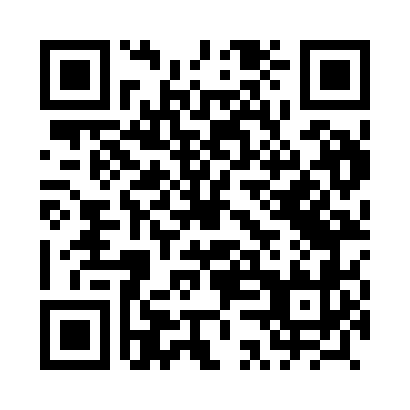 Prayer times for Sitnica, PolandWed 1 May 2024 - Fri 31 May 2024High Latitude Method: Angle Based RulePrayer Calculation Method: Muslim World LeagueAsar Calculation Method: HanafiPrayer times provided by https://www.salahtimes.comDateDayFajrSunriseDhuhrAsrMaghribIsha1Wed2:415:2212:536:028:2610:562Thu2:405:2012:536:038:2710:583Fri2:395:1812:536:058:2910:594Sat2:395:1612:536:068:3111:005Sun2:385:1412:536:078:3211:006Mon2:375:1212:536:088:3411:017Tue2:365:1112:536:098:3611:028Wed2:355:0912:536:108:3811:029Thu2:355:0712:536:118:3911:0310Fri2:345:0512:536:128:4111:0411Sat2:335:0412:536:138:4311:0512Sun2:335:0212:536:148:4411:0513Mon2:325:0012:536:158:4611:0614Tue2:314:5912:536:168:4811:0715Wed2:314:5712:536:178:4911:0716Thu2:304:5512:536:188:5111:0817Fri2:294:5412:536:188:5211:0918Sat2:294:5212:536:198:5411:0919Sun2:284:5112:536:208:5511:1020Mon2:284:4912:536:218:5711:1121Tue2:274:4812:536:228:5911:1222Wed2:274:4712:536:239:0011:1223Thu2:264:4512:536:249:0111:1324Fri2:264:4412:536:259:0311:1425Sat2:254:4312:536:259:0411:1426Sun2:254:4212:536:269:0611:1527Mon2:254:4112:546:279:0711:1628Tue2:244:4012:546:289:0811:1629Wed2:244:3912:546:289:1011:1730Thu2:244:3812:546:299:1111:1731Fri2:234:3712:546:309:1211:18